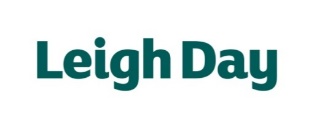 APPLICATION FORMLeigh Day collects and processes your personal data as part of our recruitment process. The firm is committed to meeting its data protection obligations and to being transparent about how it collects and uses your personal data as well as how and when it deletes or destroys your information once it is no longer required. For further information please see the candidate privacy notice on the website or available from HR.Leigh Day collects and processes your personal data as part of our recruitment process. The firm is committed to meeting its data protection obligations and to being transparent about how it collects and uses your personal data as well as how and when it deletes or destroys your information once it is no longer required. For further information please see the candidate privacy notice on the website or available from HR.Leigh Day collects and processes your personal data as part of our recruitment process. The firm is committed to meeting its data protection obligations and to being transparent about how it collects and uses your personal data as well as how and when it deletes or destroys your information once it is no longer required. For further information please see the candidate privacy notice on the website or available from HR.Leigh Day collects and processes your personal data as part of our recruitment process. The firm is committed to meeting its data protection obligations and to being transparent about how it collects and uses your personal data as well as how and when it deletes or destroys your information once it is no longer required. For further information please see the candidate privacy notice on the website or available from HR.Leigh Day collects and processes your personal data as part of our recruitment process. The firm is committed to meeting its data protection obligations and to being transparent about how it collects and uses your personal data as well as how and when it deletes or destroys your information once it is no longer required. For further information please see the candidate privacy notice on the website or available from HR.Leigh Day collects and processes your personal data as part of our recruitment process. The firm is committed to meeting its data protection obligations and to being transparent about how it collects and uses your personal data as well as how and when it deletes or destroys your information once it is no longer required. For further information please see the candidate privacy notice on the website or available from HR.Leigh Day collects and processes your personal data as part of our recruitment process. The firm is committed to meeting its data protection obligations and to being transparent about how it collects and uses your personal data as well as how and when it deletes or destroys your information once it is no longer required. For further information please see the candidate privacy notice on the website or available from HR.Role applying forRole applying forReference Reference For Solicitors onlyFor Solicitors onlyAdmission Date:Admission Date:Roll No:Roll No:PQE:Applicant InformationApplicant InformationApplicant InformationApplicant InformationApplicant InformationApplicant InformationApplicant InformationFirst name First name Middle name(s) if anyMiddle name(s) if anySurnameSurnamePreferred namePreferred nameAddressAddressTown/CityTown/CityPostcodePostcodeContact numberContact numberEmail addressEmail addressReference Checks
2 referee details required, one of whom should be your most recent employer.  WE CANNOT ACCEPT PERSONAL REFERENCES oR EMAIL ADDRESSES (e.g. no gmail / hotmail etc).Reference Checks
2 referee details required, one of whom should be your most recent employer.  WE CANNOT ACCEPT PERSONAL REFERENCES oR EMAIL ADDRESSES (e.g. no gmail / hotmail etc).Reference Checks
2 referee details required, one of whom should be your most recent employer.  WE CANNOT ACCEPT PERSONAL REFERENCES oR EMAIL ADDRESSES (e.g. no gmail / hotmail etc).Reference Checks
2 referee details required, one of whom should be your most recent employer.  WE CANNOT ACCEPT PERSONAL REFERENCES oR EMAIL ADDRESSES (e.g. no gmail / hotmail etc).Reference Checks
2 referee details required, one of whom should be your most recent employer.  WE CANNOT ACCEPT PERSONAL REFERENCES oR EMAIL ADDRESSES (e.g. no gmail / hotmail etc).Reference Checks
2 referee details required, one of whom should be your most recent employer.  WE CANNOT ACCEPT PERSONAL REFERENCES oR EMAIL ADDRESSES (e.g. no gmail / hotmail etc).Reference Checks
2 referee details required, one of whom should be your most recent employer.  WE CANNOT ACCEPT PERSONAL REFERENCES oR EMAIL ADDRESSES (e.g. no gmail / hotmail etc).Referee 1Referee 2Referee 2Reference type (Please delete as applicable):Academic / Character /EmploymentAcademic / Character /EmploymentReference type (Please delete as applicable):Reference type (Please delete as applicable):Academic / Character /EmploymentAcademic / Character /EmploymentCompany nameCompany nameCompany nameNameNameNameAddressAddressAddressTelephone Telephone Telephone EmailEmailEmailYour relationship with the refereeYour relationship with the refereeYour relationship with the refereePlease Note: We will be contacting your referees only in the event of us making an offer and you accepting it. Please Note: We will be contacting your referees only in the event of us making an offer and you accepting it. Please Note: We will be contacting your referees only in the event of us making an offer and you accepting it. Please Note: We will be contacting your referees only in the event of us making an offer and you accepting it. Please Note: We will be contacting your referees only in the event of us making an offer and you accepting it. Please Note: We will be contacting your referees only in the event of us making an offer and you accepting it. Please Note: We will be contacting your referees only in the event of us making an offer and you accepting it. PREVIOUS APPLICATIONS, PLACEMENT & EMPLOYMENTPREVIOUS APPLICATIONS, PLACEMENT & EMPLOYMENTPREVIOUS APPLICATIONS, PLACEMENT & EMPLOYMENTPREVIOUS APPLICATIONS, PLACEMENT & EMPLOYMENTPREVIOUS APPLICATIONS, PLACEMENT & EMPLOYMENTYESNOIf yes, please commentAre you currently / previously working / worked at Leigh Day?Are you currently / previously working / worked at Leigh Day?DisabilityDisabilityDisabilityDisabilityDisabilityYESNOPrefer not to sayThe Equality Act 2010 defines disability as a physical or mental impairment that has a substantial and long-term (i.e., more than 12 months) adverse effect on a person’s ability to do normal daily activities. Do you consider yourself to be disabled within the definition of the Equality Act 2010? The Equality Act 2010 defines disability as a physical or mental impairment that has a substantial and long-term (i.e., more than 12 months) adverse effect on a person’s ability to do normal daily activities. Do you consider yourself to be disabled within the definition of the Equality Act 2010? Where did you First come across this vacancy?Where did you First come across this vacancy?Where did you First come across this vacancy?Where did you First come across this vacancy?Where did you First come across this vacancy?Leigh Day websiteLeigh Day websiteJob board (please specify)Job board (please specify)Social media (please specify)Social media (please specify)Recommendation by Leigh Day staff / word of mouth  (please specify)Recommendation by Leigh Day staff / word of mouth  (please specify)Other (please specify)Other (please specify)CONSENT TO CONSIDER YOU FOR FUTURE OPPORTUNITIESCONSENT TO CONSIDER YOU FOR FUTURE OPPORTUNITIESCONSENT TO CONSIDER YOU FOR FUTURE OPPORTUNITIESCONSENT TO CONSIDER YOU FOR FUTURE OPPORTUNITIESCONSENT TO CONSIDER YOU FOR FUTURE OPPORTUNITIESFuture Opportunities If you would like us to keep your application on file in order to be considered for other suitable opportunities at Leigh Day please tick the box below.  I consent to Leigh Day processing and retaining my personal data (CV and contact details) so that I may be contacted regarding potential future vacancies. Information will be deleted after 12 months. Future Opportunities If you would like us to keep your application on file in order to be considered for other suitable opportunities at Leigh Day please tick the box below.  I consent to Leigh Day processing and retaining my personal data (CV and contact details) so that I may be contacted regarding potential future vacancies. Information will be deleted after 12 months. Future Opportunities If you would like us to keep your application on file in order to be considered for other suitable opportunities at Leigh Day please tick the box below.  I consent to Leigh Day processing and retaining my personal data (CV and contact details) so that I may be contacted regarding potential future vacancies. Information will be deleted after 12 months. Future Opportunities If you would like us to keep your application on file in order to be considered for other suitable opportunities at Leigh Day please tick the box below.  I consent to Leigh Day processing and retaining my personal data (CV and contact details) so that I may be contacted regarding potential future vacancies. Information will be deleted after 12 months. Future Opportunities If you would like us to keep your application on file in order to be considered for other suitable opportunities at Leigh Day please tick the box below.  I consent to Leigh Day processing and retaining my personal data (CV and contact details) so that I may be contacted regarding potential future vacancies. Information will be deleted after 12 months. DeclarationDeclarationDeclarationDeclarationDeclaration Please tick this box to declare that all the information given in this application is, to the best of your knowledge, complete and correct.  You understand that if you are employed and any of the information you have provided is false, your contract may be terminated. Please tick this box to declare that all the information given in this application is, to the best of your knowledge, complete and correct.  You understand that if you are employed and any of the information you have provided is false, your contract may be terminated. Please tick this box to declare that all the information given in this application is, to the best of your knowledge, complete and correct.  You understand that if you are employed and any of the information you have provided is false, your contract may be terminated. Please tick this box to declare that all the information given in this application is, to the best of your knowledge, complete and correct.  You understand that if you are employed and any of the information you have provided is false, your contract may be terminated. Please tick this box to declare that all the information given in this application is, to the best of your knowledge, complete and correct.  You understand that if you are employed and any of the information you have provided is false, your contract may be terminated.DatePrint Name